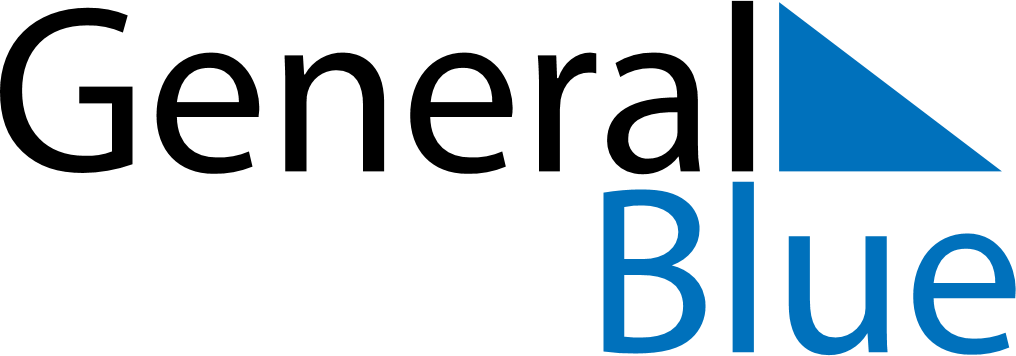 November 1903November 1903November 1903November 1903November 1903SundayMondayTuesdayWednesdayThursdayFridaySaturday123456789101112131415161718192021222324252627282930